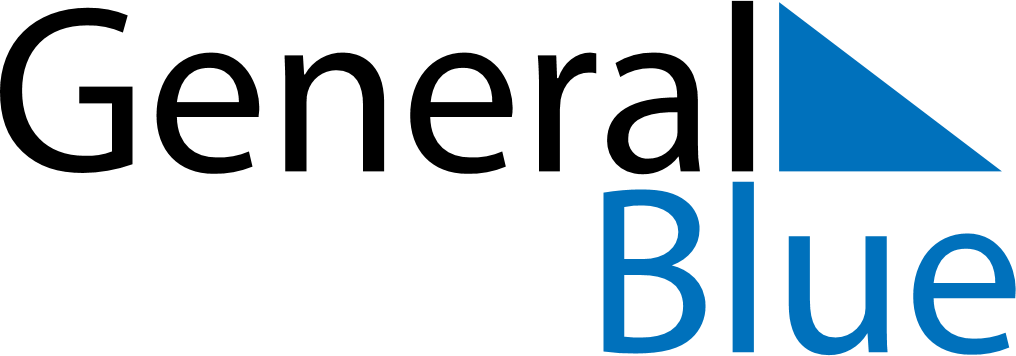 May 2021May 2021May 2021GabonGabonMONTUEWEDTHUFRISATSUN12Labour Day345678910111213141516End of Ramadan (Eid al-Fitr)1718192021222324252627282930Whit Monday31